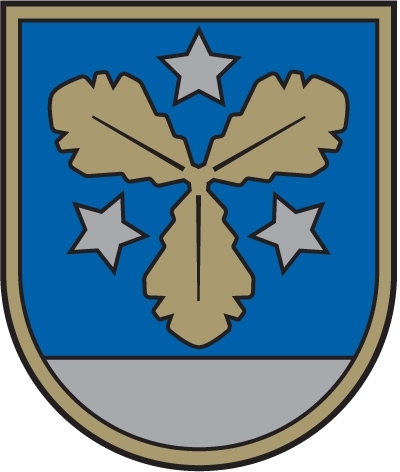 AIZKRAUKLES NOVADA PAŠVALDĪBAS DOMELāčplēša iela 1A, Aizkraukle, Aizkraukles nov., LV-5101, tālr. 65133930, e-pasts dome@aizkraukle.lv, www.aizkraukle.lv Aizkrauklē 09.12.2021. 					                            ārkārtas sēdes protokols Nr.21., 3.p. LĒMUMS Nr. 567Par 2021.gada 21.oktobra saistošo noteikumu Nr.2021/14“Par palīdzību bārenim un bez vecāku gādības palikušajam bērnampēc pilngadības sasniegšanas Aizkraukles novadā”  precizēšanu       Saskaņā ar Vides aizsardzības un reģionālās attīstības ministrijas (turpmāk VARAM) 15.11.2021. vēstuli Nr.1-18/10049 ar kuru VARAM  ir pieņēmusi saistošos noteikumus Nr.2021/14 „Par palīdzību bārenim un bez vecāku gādības palikušajam bērnam pēc pilngadības sasniegšanas Aizkraukles novadā” zināšanai, neizsakot iebildumus (pozitīvs atzinums). Vienlaicīgi VARAM lūdz precizēt saistošo noteikumu 8.punktu.Saistošo noteikumu projekts izstrādāts pamatojoties uz Administratīvo teritoriju un apdzīvoto vietu likuma Pārejas noteikumu 17.punktu, kur ir noteikts pienākums izvērtēt novadu veidojošo bijušo pašvaldību pieņemtos saistošos noteikumus un pieņemt jaunus novada saistošos noteikumus. Ministru kabineta 2005.gada 15.novembra noteikumu Nr.857 “Noteikumi par sociālajām garantijām bārenim un bez vecāku gādības palikušajam bērnam, kurš ir ārpusģimenes aprūpē, kā arī pēc ārpusģimenes aprūpes beigšanās” 27., 28., 30., 31. un 31.1 punkti uzliek pienākumu pašvaldībai, kuras bāriņtiesa pieņēmusi lēmumu par bērna ārpusģimenes aprūpi, pēc ārpusģimenes aprūpes izbeigšanās audžuģimenē vai pie aizbildņa pilngadību sasniegušajam bērnam izmaksāt naudas līdzekļus pabalsta veidā patstāvīgas dzīves uzsākšanai un nosaka pabalsta veidus un to minimālos apmērus.  Saistošie noteikumi ir nepieciešami, lai jaunizveidotajā Aizkraukles novadā būtu vienoti saistošie noteikumi, kuri nosaka bārenim un bez vecāku gādības palikušajam bērnam pēc pilngadības sasniegšanas vienotu apmēru vienreizējam pabalstam pastāvīgas dzīves uzsākšanai, vienreizējam pabalstam sadzīves priekšmetu un mīkstā inventāra iegādei, pabalstam ikmēneša izdevumiem bērnam – mācību iestādes audzēknim un mājokļa pabalstam. Pamatojoties uz likuma “Par pašvaldībām” 43.panta trešo daļu,  likuma “Par palīdzību dzīvokļa jautājumu risināšanā” 25.2panta pirmo un piekto daļu, Administratīvo teritoriju un apdzīvoto vietu likuma Pārejas noteikumu 17.punktu, atklāti balsojot ar 15 balsīm “Par” ( Leons LĪDUMS, Arvis UPĪTS, Evija VECTIRĀNE, Zane ROMANOVA, Dāvis KALNIŅŠ, Aivars MIEZĪTIS, Dainis VINGRIS, Andris ZĀLĪTIS, Uģis RUBENIS, Guntis LIBEKS, Anita OSTROVSKA, Andris AMBAINIS, Aigars LUKSS, Uldis DZĒRVE, Einārs ZĒBERGS), "Pret" – nav,  "Atturas" – nav,  Aizkraukles novada dome NOLEMJ:Apstiprināt precizētus saistošos noteikumus Nr.2021/14 „Par palīdzību bārenim un bez vecāku gādības palikušajam bērnam pēc pilngadības sasniegšanas Aizkraukles novadā” un paskaidrojuma rakstu (pielikums).Uzdot Aizkraukles novada pašvaldības kancelejai pārzinei Ingrīdai KRĒSLIŅAI saistošos noteikumus un to paskaidrojuma rakstu triju darba dienu laikā pēc to parakstīšanas elektroniskā veidā nosūtīt Vides aizsardzības un reģionālās attīstības ministrijai zināšanai. Pēc saistošo noteikumu parakstīšanas, uzdot Aizkraukles novada pašvaldības kancelejai pārzinei Ingrīdai KRĒSLIŅAI saistošos noteikumus nosūtīt publicēšanai saistošo noteikumu oficiālajā izdevumā "Latvijas Vēstnesis".Uzdot Aizkraukles novada pašvaldības sabiedrisko attiecību speciālistam Arvim UPĪTIM publicēt saistošos noteikumus pašvaldības mājaslapā www.aizkraukle.lv.Saistošie noteikumi stājas spēkā 2022.gada 1.janvārī.Ar saistošo noteikumu “Par palīdzību bārenim un bez vecāku gādības palikušajam bērnam pēc pilngadības sasniegšanas Aizkraukles novadā” spēkā stāšanos, atzīt par spēku zaudējušiem: Aizkraukles novada pašvaldības domes 2019.gada 29.augusta saistošos noteikumus Nr.2019/13 “Par Aizkraukles novada pašvaldības palīdzību bārenim un bez vecāku gādības palikušajam bērnam pēc pilngadības sasniegšanas”; Jaunjelgavas novada domes 2021.gada 28.janvāra saistošos noteikumus Nr.3/2021 “Par palīdzību bāreņiem un bez vecāku gādības palikušajiem bērniem”;Jaunjelgavas novada domes 2019.gada 28.marta saistošos noteikumus Nr.6/2019 “Par dzīvokļa pabalstu bērnam bārenim un bērnam, kurš palicis bez vecāku gādības”;Pļaviņu novada domes 2014.gada 22.decembra saistošos noteikumus Nr.14 “Par Pļaviņu novada pašvaldības finansiālo atbalstu audžuģimenēm un sociālajām garantijām bāreņiem un bez vecāku gādības palikušajiem bērniem”;Kokneses novada domes 2017.gada 25.oktobra saistošos noteikumus Nr.12/2017 “Par sociālās palīdzības pabalstiem Kokneses novadā”;Neretas novada pašvaldības 2017.gada 28.septembra saistošos noteikumus Nr.9/2017 “Par sociālās palīdzības pabalstiem Neretas novadā”;Skrīveru novada domes 2019.gada 25.aprīļa saistošos noteikumus Nr.6 “Par pašvaldības palīdzību bāreņiem un bez vecāku gādības palikušajiem bērniem”.Pielikumā: Saistošie noteikumi Nr.2021/14”Par palīdzību bārenim un bez vecāku gādības palikušajam bērnam pēc pilngadības sasniegšanas Aizkraukles novadā” ar paskaidrojuma rakstu uz 4 lp.Sēdes vadītājs,domes priekšsēdētājs	Šis dokuments ir elektroniski parakstīts ar drošu elektronisko parakstu un satur laika zīmoguL.Līdums